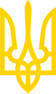 НАЦІОНАЛЬНА КОМІСІЯ З ЦІННИХ ПАПЕРІВ ТА ФОНДОВОГО РИНКУРІШЕННЯЗареєстровано в Міністерстві юстиції України
27 червня 2023 р. за N 1067/40123Про внесення змін до Положення про порядок складання та розкриття інформації компаніями з управління активами та особами, що здійснюють управління активами недержавних пенсійних фондів, та подання відповідних документів до Національної комісії з цінних паперів та фондового ринкуВідповідно до пунктів 15 та 30 частини другої статті 7 та пункту 13 частини першої статті 8 Закону України "Про державне регулювання ринків капіталу та організованих товарних ринків" Національна комісія з цінних паперів та фондового ринкуВИРІШИЛА:1. Затвердити Зміни до Положення про порядок складання та розкриття інформації компаніями з управління активами та особами, що здійснюють управління активами недержавних пенсійних фондів, та подання відповідних документів до Національної комісії з цінних паперів та фондового ринку, затвердженого рішенням Національної комісії з цінних паперів та фондового ринку від 02 жовтня 2012 року N 1343, зареєстрованого в Міністерстві юстиції України 19 жовтня 2012 року за N 1764/22076 (у редакції рішення Національної комісії з цінних паперів та фондового ринку від 12 січня 2021 року N 2), що додаються.2. Департаменту методології регулювання професійних учасників ринку цінних паперів (Курочкіна І. Ю.) забезпечити:подання цього рішення на державну реєстрацію до Міністерства юстиції України;оприлюднення цього рішення на офіційному вебсайті Національної комісії з цінних паперів та фондового ринку.3. Це рішення набирає чинності з 01 вересня 2023 року, але не раніше дня його офіційного опублікування.4. Контроль за виконанням цього рішення покласти на члена Національної комісії з цінних паперів та фондового ринку Барамію І.Протокол засідання Комісії
від 04 травня 2023 р. N 78ЗАТВЕРДЖЕНО
Рішення Національної комісії з цінних паперів та фондового ринку
04 травня 2023 року N 491Зміни
до Положення про порядок складання та розкриття інформації компаніями з управління активами та особами, що здійснюють управління активами недержавних пенсійних фондів, та подання відповідних документів до Національної комісії з цінних паперів та фондового ринку, затвердженого рішенням Національної комісії з цінних паперів та фондового ринку від 02 жовтня 2012 року N 1343, зареєстрованого у Міністерстві юстиції України 19 жовтня 2012 року за N 1764/22076 (у редакції рішення Національної комісії з цінних паперів та фондового ринку від 12 січня 2021 року N 2)1. В абзаці другому пункту 3 розділу I цифри "1 - 16" замінити цифрами "1 - 17".2. У розділі II:1) у підпункті 2 пункту 3:в абзаці третьому розділовий знак "." замінити розділовим знаком ";";доповнити підпункт після абзацу третього абзацом четвертим такого змісту:"довідки про склад наглядової ради корпоративного інвестиційного фонду (додаток 17 до цього Положення).".У зв'язку з цим абзаци четвертий, п'ятий вважати абзацами п'ятим, шостим відповідно;2) у пункті 4:абзац четвертий підпункту 1 після слова "звітності" доповнити словами ", крім випадку якщо відповідна проміжна фінансова звітність була нею складена на основі таксономії фінансової звітності за міжнародними стандартами в єдиному електронному форматі, подана до центру збору фінансової звітності та оприлюднена центром збору фінансової звітності.";абзац шостий підпункту 2 після слова "звітності" доповнити словами ", крім випадку якщо відповідна проміжна фінансова звітність була складена Компанією на основі таксономії фінансової звітності за міжнародними стандартами в єдиному електронному форматі, подана до центру збору фінансової звітності та оприлюднена центром збору фінансової звітності.";3) у пункті 5:абзац сьомий підпункту 1 після слова "звітності" доповнити словами ", крім випадку якщо відповідна річна фінансова звітність була нею складена на основі таксономії фінансової звітності за міжнародними стандартами в єдиному електронному форматі, подана до центру збору фінансової звітності та оприлюднена центром збору фінансової звітності";абзац шостий підпункту 2 після слова "звітності" доповнити словами ", крім випадку якщо відповідна річна фінансова звітність була складена Компанією на основі таксономії фінансової звітності за міжнародними стандартами в єдиному електронному форматі, подана до центру збору фінансової звітності та оприлюднена центром збору фінансової звітності;".3. У додатках до цього Положення:1) у примітці 2 додатків 1, 3, 7, 10, 11, 15, 16, примітці 3 додатка 12 слова "торговця цінними паперами" замінити словами "інвестиційної фірми";2) доповнити примітку 3 таблиці 3 додатка 1, примітку 1 таблиці 1 додатка 6 після слова "фінансових" словами "та нефінансових";3) у примітці 4 таблиці 1 додатка 11 слово "підрозділами" замінити словами "формою випуску/укладання";4) у рядку 4 додатка 14 слова "Номер реєстрації" замінити словами "Реєстровий номер";5) у таблиці 1 додатка 16:у рядку 12 слова "депозитарній установі ІСІ" замінити словами "професійним учасникам депозитарної системи України";у рядку 13 слова "аудитору ІСІ" замінити словами "суб'єкту аудиторської діяльності";у рядку 14 слово "ІСІ" виключити;рядки 16, 17 змінити рядками 16 - 18 такого змісту:"".4. Доповнити це Положення новим додатком такого змісту:"Додаток 17
до Положення про порядок складання та розкриття інформації компаніями з управління активами та особами, що здійснюють управління активами недержавних пенсійних фондів, та подання відповідних документів до Національної комісії з цінних паперів та фондового ринку
(підпункт 2 пункту 3 розділу II)Довідка
про склад наглядової ради корпоративного інвестиційного фонду____________
Рядки 10 - 15 заповнюються окремо щодо кожної особи____________
1 Заповнюється відповідно до довідника 17 "Види інституційних інвесторів та накопичувальний пенсійний фонд" Системи довідників та класифікаторів.2 Заповнюється відповідно до довідника 18 "Типи фондів та інших активів, що перебувають в управлінні компанії з управління активами або інвестиційної фірми - інвестиційного керуючого інвестиційного фонду" Системи довідників та класифікаторів.3 Реєстраційний номер облікової картки платника податків або серія (за наявності) та номер паспорта (для фізичних осіб, які через свої релігійні переконання відмовляються від прийняття реєстраційного номера облікової картки платника податків та повідомили про це відповідний контролюючий орган і мають відмітку у паспорті).4 Заповнюються відповідно до Довідника 45 "Класифікація країн світу" Системи довідників та класифікаторів.".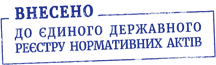 04.05.2023м. КиївN 491Голова КомісіїРуслан МАГОМЕДОВПОГОДЖЕНО:Перший заступник Міністра
цифрової трансформації УкраїниОлексій ВИСКУБ16Винагорода оператору організованого ринку, сума витрат за рік, грн17Інші витрати, пов'язані із забезпеченням діяльності інституту спільного інвестування, сума витрат за рік, грн18Примітки1Дані Компанії: код за ЄДРПОУ2Дані ІСІ: код за ЄДРПОУ (для КІФ)3Дані ІСІ: реєстраційний код за ЄДРІСІ4Дані ІСІ: повне найменування5Вид Даних: 3 - щомісячні; 2 - щоквартальні; 1 - щорічні6Рік, за який подаються Дані7Дата, станом на яку подаються Дані8Дані ІСІ: вид19Дані ІСІ: тип210Дані про особу, яка входить до складу наглядової ради КІФ: правовий статус (1 - голова наглядової ради; 2 - член наглядової ради; 3 - єдиний учасник КІФ, що здійснює повноваження наглядової ради одноосібно)11Дані про особу, яка входить до складу наглядової ради КІФ: прізвище, ім'я, по батькові (за наявності)12Дані про особу, яка входить до складу наглядової ради КІФ: реєстраційний номер313Дані про особу, яка входить до складу наглядової ради КІФ: унікальний номер запису в Єдиному державному демографічному реєстрі (за наявності)14Дані про особу, яка входить до складу наглядової ради КІФ: громадянство415Дані про особу, яка входить до складу наглядової ради КІФ: адреса задекларованого/зареєстрованого місця проживання (перебування)16Дані про особу, яка входить до складу наглядової ради КІФ: заголовок та дата рішення, що підтверджує повноваження17ПриміткиДиректор департаменту
методології регулювання
професійних учасників
ринку цінних паперівІрина КУРОЧКІНА© ТОВ "Інформаційно-аналітичний центр "ЛІГА", 2023
© ТОВ "ЛІГА ЗАКОН", 2023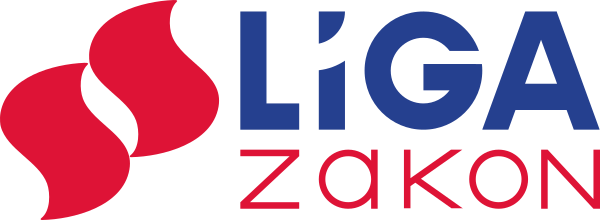 